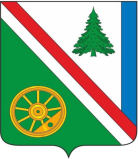 09.06.2023 г. № 478 РОССИЙСКАЯ ФЕДЕРАЦИЯИРКУТСКАЯ ОБЛАСТЬБРАТСКИЙ РАЙОНВИХОРЕВСКОЕ МУНИЦИПАЛЬНОЕ ОБРАЗОВАНИЕАДМИНИСТРАЦИЯПОСТАНОВЛЕНИЕО СОЗДАНИИ ПАТРУЛЬНОЙ ГРУППЫ НА ТЕРРИТТОРИИ ВИХОРЕВСКОГО МУНИЦИПАЛЬНОГО ОБРАЗОВАНИЯ НА ПЕРИОД КУПАЛЬНОГО СЕЗОНА 2023г.В соответствии с Федеральными законами № 68-ФЗ от 21.12.1994 года «О защите населения территорий от чрезвычайных ситуаций природного и техногенного характера», с указанием Главного управления МЧС России по Новосибирской области от 31.05.2023 г. № М-204-2136 «О проведении акции «Вода -безопасная территория»», в целях выявления мест неорганизованного отдыха людей на водных, а также проведения информационно- разъяснительной работы среди населения по правилам безопасного поведения на воде в летний период 2023г. на территории Вихоревского муниципального образования,  руководствуясь  Уставом Вихоревского муниципального образования, администрация Вихоревского  городского поселения: ПОСТАНОВЛЯЕТ:        1.Создать патрульную группу на территории Вихоревского муниципального образования.2.Утвердить состав патрульной группы на период купального сезона 2023 г., согласно приложению № 1 к  настоящему постановлению.3.Утвердить график проведения рейдовых мероприятий, согласно приложению № 2 к  настоящему постановлению. 4.О результатах работы групп информировать ЕДДС МО «Братский район» не позднее 15 ч. 00 мин.         5.Настоящее постановление подлежит опубликованию на официальном сайте администрации Вихоревского городского поселения.        6.Постановление №284 от 08.06.2022г. о создании патрульной  группы на территории Вихоревского муниципального образования на период купального сезона 2022 года - отменить.        7. Контроль за исполнением настоящего распоряжения оставляю за собой.Глава администрации Вихоревского городского поселения 					       Н.Ю. ДружининСогласовано:Управляющий делами администрации___________________ Дударева Г.А.«___»___________2023 г. И.О.начальника юридического отдела___________________Пуляева О.И.«___»___________2023г.РАССЫЛКА:1экз.-дело1 экз.-ГО и ЧСИсп.: Гордеева Л.В.Тел. 40-52-15Приложение № 1 к постановлению администрацииВихоревского городского поселенияот «09» июня 2023г. № 478Составпатрульных группПатрульная группа создана для:-патрулирование водных объектов на территории Вихоревского муниципального образования, -выявление несовершеннолетних, которые купаются без присмотра взрослого; -работа с населением по соблюдению правил поведения на водных объектах.Приложение № 2 к постановлению администрацииВихоревского городского поселенияот «09» июня 2023г. № 478График проведения рейдовых мероприятий силами патрульных групп на основании письма ГУ МЧС  России о проведении акции «Вода-безопасная территория» с 19 июня 2023г. по 25 июня 2023г.                               Маршрут патрулирования: несанкционированные места купания на территории Вихоревского городского поселенияГрафик проведения рейдовых мероприятий силами патрульных групп на основании письма ГУ МЧС  России о проведении акции «Вода-безопасная территория» с 24 июля 2023г. по 30 июля 2023г.                               Маршрут патрулирования: несанкционированные места купания на территории Вихоревского городского поселения	График проведения рейдовых мероприятий силами патрульных групп на основании письма ГУ МЧС  России о проведении акции «Вода-безопасная территория» с 21 августа 2023г. по 27 августа 2023г.                              Маршрут патрулирования: несанкционированные места купания на территории Вихоревского городского поселения№ п/пФИО должность, статусномер телефона1.Гордеева Любовь Владимировна консультант по ГО и ЧС40-52-152.Потапов Евгений Николаевич(по согласованию)Руководитель Братского инспекторского отделения ФКУ «Центр ГИМС МЧС России по Иркутской области»8-950-149-53-373.Херсонцев  Сергей Леонидович(по согласованию)Начальник полиции Братского ЛО МВД России на транспорте49-88-064.Воинов Олег Львович член народной дружины8-914-949-58-60«Утверждаю»Начальник Братского ЛО МВД России  на транспорте Херсонцев С.Л.                 < М.П.>«Утверждаю»Глава Вихоревского Муниципального образованияДружинин Н.Ю.                 < М.П.>№ппУчрежденияосуществляющие рейдовые мероприятия19.06.2023 г.20.06.2023 г.21.06.2023 г.22.06.2023 г.23.06.2023 г.24.06.2023 г.25.06.2023 г.1.Администрация ВГПххххххх2.Братский ЛО МВД  России на транспортеххххххх«Утверждаю»Начальник Братского ЛО МВД России  на транспорте Херсонцев С.Л.                 < М.П.>«Утверждаю»Глава Вихоревского Муниципального образованияДружинин Н.Ю.                 < М.П.>№ппУчрежденияосуществляющие рейдовые мероприятия24.07.2023 г.25.07.2023 г.26.07.2023 г.27.07.2023 г.28.07.2023 г.  29.07.2023 г.30.07.2023г.1.Администрация ВГПххххххх2.Братский ЛО МВД  России на транспортеххххххх«Утверждаю»Начальник Братского ЛО МВД России  на транспорте Херсонцев С.Л.                 < М.П.>«Утверждаю»Глава Вихоревского Муниципального образованияДружинин Н.Ю.                 < М.П.>№ппУчрежденияосуществляющие рейдовые мероприятия21.08.2023 г.22.08.2023 г.23.08.2023 г.24.08.2023 г.25.08.2023 г.26.08.2023 г.27.08.2023 г.1.Администрация ВГПххххххх2.Братский ЛО МВД  России на транспортеххххххх